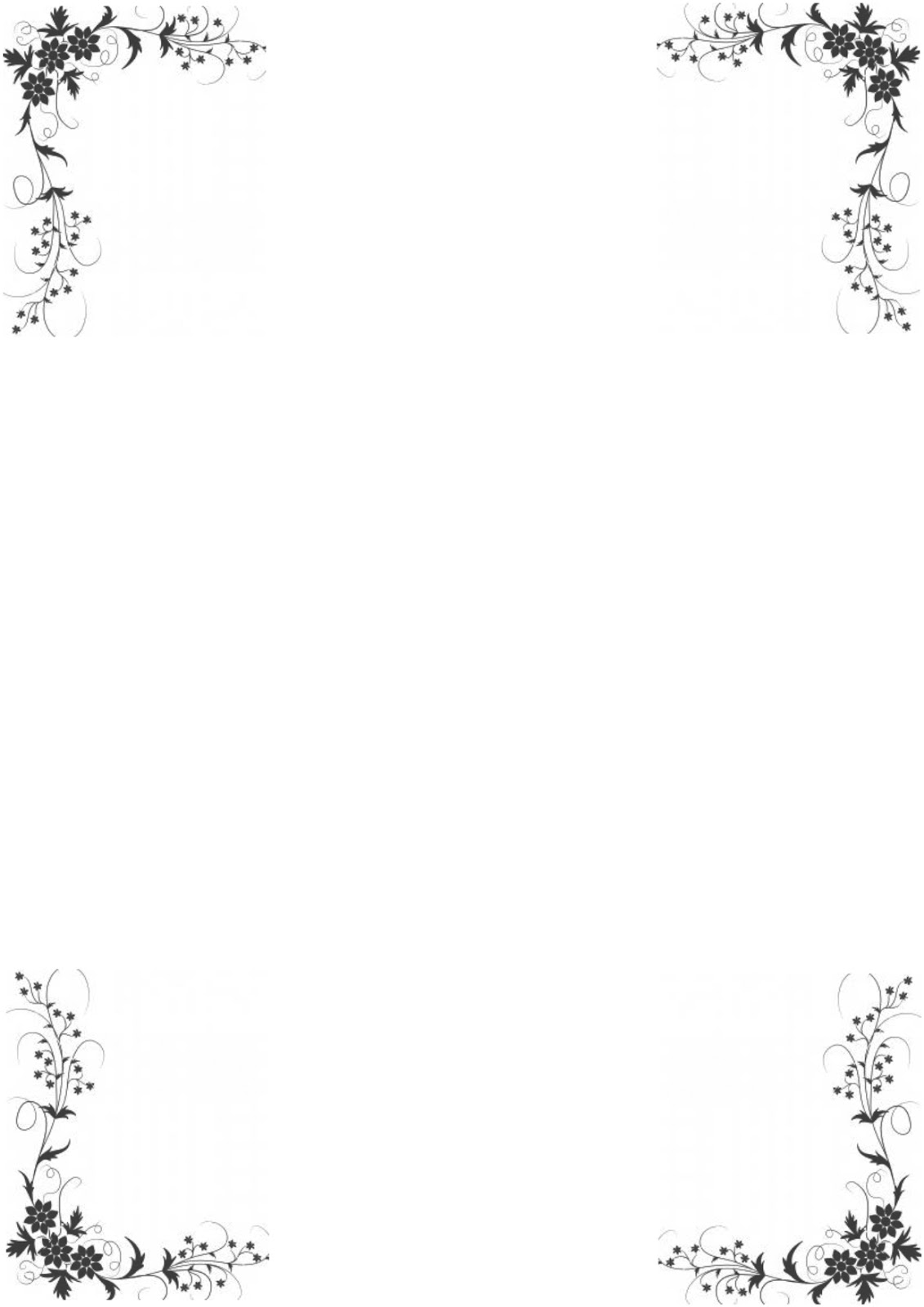 НаименованиеМДЖ не менее%Цена/рубМолоко л  2,560-00Творог   0,5           9168-00Сметана   0,25                   0,52582-50Сметана   0,25                   0,525155-00Варенец    0,52,546-00Ряженка   0,52,546-00Кефир  0,52,542-00Кефир обезжиренный035-00Йогурт    0,52,549-00Снежок   0,52,542-00Простокваша 0,52,540-00Бифидок  0,52,540-00Сырки творожные 0,1 941-00Сливки  0,2579-00Десерты 0,251558-00Желе 0,253535-00Сыр адыгейский, кг  480-00Масло сливочное , кг600-00